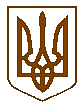 Баришівська селищна рада                                                                                                                                Броварського районуКиївської областіVIII скликанняР І Ш Е Н Н Я29.07.2022                                                                                 № проектПро надання згоди на прийняття до комунальної власності Баришівської селищної ради захисних споруд цивільного захисту     Керуючись Законами України «Про управління об’єктами державної власності», «Про передачу об’єктів права державної та комунальної власності», відповідно до спільного наказу Фонду державного майна України та Мінекономіки України від 19.05.1999 №908/68, зареєстрованого в Міністерстві юстиції України 24.06.1999 за№414/3707, розглянувши лист регіонального відділення Фонду державного майна України по Київській, Черкаській та Чернігівській областях від 19.04.2022 №49-06.01-906, розглянувши пропозиції комісії з обстеження об’єкту захисної споруди цивільного захисту, створеної розпорядженням селищного голови  від 07.06.2022 №39-03-04,  в зв’язку з відсутністю технічної документації на об’єкт, неможливості приведення захисної споруди у готовність до використання за призначенням через потребу в проведенні капітального ремонту, селищна рада вирішила:1.Відмовити в прийнятті до комунальної власності Баришівської селищної ради та  на баланс виконавчого комітету Баришівської селищної ради з державної власності захисної споруди цивільного стану (протирадіаційне укриття в підвалі адміністративної будівлі№146561), що знаходиться за адресою: Київська область, Броварський район, смт Баришівка, вулиця Богдана Хмельницького,135.2.Про прийняте рішення повідомити регіональне відділення Фонду державного майна України по Київській, Черкаській та Чернігівській областях.3.Контроль за виконанням рішення покласти  на постійну комісію селищної ради з питань законності і правопорядку, комунальної власності, транспорту та зв’язку. Селищний голова                                                  Олександр ВАРЕНІЧЕНКО